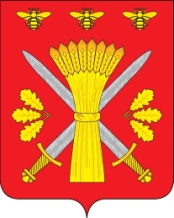 РОССИЙСКАЯ ФЕДЕРАЦИЯОРЛОВСКАЯ ОБЛАСТЬАДМИНИСТРАЦИЯ ТРОСНЯНСКОГО РАЙОНАПОСТАНОВЛЕНИЕот   20 августа 2015г.                                                                                                                      № 246           с.ТроснаОб утверждении административного регламента «Подготовка и выдача разрешений на строительство, реконструкцию объектов капитального строительства, а также на ввод объектов в эксплуатацию, расположенныхна территории сельских поселений, осуществляемых вцелях малоэтажного жилищного строительства и (или) индивидуального жилищного строительства»  В целях реализации требований Федерального закона от 27.07.2010 №210 - ФЗ «Об организации предоставления государственных и муниципальных услуг», в соответствии с постановлением администрации Троснянского района от 11.04.2012 №101 «Об утверждении порядка разработки и утверждения административных регламентов предоставления муниципальных услуг Троснянского района», постановлением администрации  Троснянского района от 23.03.2015 № 74  «Об утверждении реестра муниципальных услуг Троснянского района», законом Орловской области от 10.11.2014 №1686-ОЗ «О перераспределении полномочий между органами  местного  самоуправления муниципальных образований Орловской области  и  органами  государственной  власти  Орловской  области», п о с т а н о в л я е т:           1.Утвердить административный регламент предоставления муниципальной услуги «Подготовка и выдача разрешений на строительство, реконструкцию объектов капитального строительства, а также на ввод объектов в эксплуатацию, расположенных на территории сельских поселений, осуществляемых в целях малоэтажного жилищного строительства и (или) индивидуального жилищного строительства» (приложение).2.Настоящее постановление вступает в силу с момента обнародования.3.Признать утратившим силу постановление администрации Троснянского района от  31 декабря 2013 года №390 «Подготовка и  выдача разрешений на строительство, реконструкцию объектов капитального строительства, а также ввод объектов в эксплуатацию».4.Контроль за исполнением настоящего постановления оставляю за собой.Глава администрации                                                             А.И.Насонов              